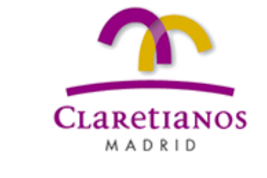 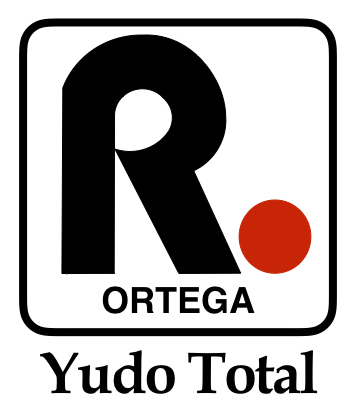 COMUNICADO A LOS PADRES . 16 – 09 – 2020Estimados padres y amigos.                                             El jueves día 1 de octubre darán comienzo en el colegio Claret las clases extraescolares de Yudo-Total, supeditadas a lo que las autoridades sanitarias y educativas de la comunidad de Madrid puedan determinar y al cumplimento obligatorio general de funcionamiento del Colegio Claret. Los entrenamientos de nuestras clases, será de la PRACTICA SERA INDIVIDUAL ( Tandoku Renshu) con circuitos de; Educación Fisicas, de Defensa Personal, y de Técnicas de Yudo de pie y de suelo.Seguiremos los protocolos del CSD, FEJYDA Y LA FMJ. Y C.Claret. Adjunto archivo.Para realizar la inscripción de su hijo/a de las clases extraescolares de Yudo Total en el Colegio CLARET del curso 2020/21, y así facilitar nuestra labor, deben rellenar y enviar la reserva de plaza a  esta nueva dirección de correo <judoclaret@gmail.com>.Tenemos las plazas limitadas y es por esta razón que tenéis que enviarnos  la hoja cumplimentada lo antes posible.Puri Polo Regaña- Sandra Ortega Polo y Rafael Ortega FernándezProfesores de Yudo Total del C. Claret.DIAS, HORARIOS Y PRECIOS DE LAS CLASES DE YUDO TOTAL 2020 / 2021EL PRECIO DE LAS CLASES SE MANTENDRAN ESTE AÑO IGUAL QUE  EL CURSO ANTERIOR. 46 € + IVA.  LOS COBROS SERÁN TRIMESTRAL.DATOS DEL ALUMNONombre______________________Apellidos___________________________________________________________________Curso_________ Sección__________ Fecha nacimiento____________________________Domicilio___________________________________________________________________Distrito postal___________________Telefono_____________________________________DATOS DE LA MADRE / PADRECorreo electrónico____________________________________________________________DNI. Madre o padre____________________________________________________________1º Y 2º PRIMARIAMIERCOLES Y VIERNES17H - 18HTATAMI3º Y 4º PRIMARIAMARTES Y JUEVES8H – 9HTATAMI5º Y 6º PRIMARIA1º Y 2º ESOMARTES Y JUEVES17H 30 – 18H30TATAMI